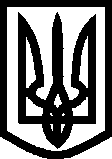 УКРАЇНА ВИКОНАВЧИЙ КОМІТЕТМЕЛІТОПОЛЬСЬКОЇ  МІСЬКОЇ  РАДИЗапорізької областіР О З П О Р Я Д Ж Е Н Н Яміського голови 12.11.2018			                                                                     № 485-рПро призначення відповідальних осібза виїзне обслуговуванняКеруючись ст. 42 Закону України «Про місцеве самоврядування в Україні», Законом України «Про адміністративні послуги», Положенням про Центр надання адміністративних послуг м Мелітополя (далі-Центр), Порядком надання   адміністративних послуг  через  мобільне віддалене робоче місця адміністратора Центру із застосуванням спеціального обладнання -  мобільного кейсу у ході виїзного обслуговування, а також з метою забезпечення спрощення доступу окремих категорій мешканців міста Мелітополя до отримання адміністративних послуг ЗОБОВ’ЯЗУЮ:1. Призначити відповідальних за виїзне обслуговування із застосуванням спеціального обладнання -  мобільного кейсу   адміністраторів Центру:1) Михайлова Максима Олександровича;          2) Іванову Яну Сергіївну.2.  Призначити відповідальним за контроль діяльності віддаленого робочого місця адміністратора Центру, а саме:1)  прийом та обслуговування заявок на виїзне обслуговування;2) планування та підготовку виїздів за спланованим маршрутом;3) контроль за роботою адміністраторів, які працюють зі спеціальним обладнанням - мобільним кейсом;4) моніторинг якості обслуговування громадян та зворотній зв’язок з ними;5) контроль за видачею результатів надання послуг, Романову Ірину Євгеніївну – спеціаліста I категорії відділу адміністративних послуг виконавчого комітету Мелітопольської міської ради Запорізької області, а у разі її відсутності - Приступу Олена Олексіївну – діловода-архіваріуса відділу адміністративних послуг виконавчого комітету Мелітопольської міської ради Запорізької області.3. Призначити відповідальним за технічне обслуговування та підготовку  спеціального обладнання -  мобільного кейсу  для виїзного обслуговування, а також  його зберігання  Сисоєва Максима Едуардовича – інспектора з комп’ютерних систем відділу інформаційних технологій управління стратегічного розвитку міста виконавчого комітету Мелітопольської міської ради Запорізької області. 4. Відобразити обов’язки, визначені у цьому розпорядженні, у відповідних посадових інструкціях осіб, відповідальних за виїзне обслуговування, за контроль діяльності віддаленого робочого місця адміністратора Центру, за технічне обслуговування,  підготовку  спеціального обладнання -  мобільного кейсу  для виїзного обслуговування, а також  його зберігання.5. Контроль за виконанням цього розпорядження покласти на виконуючого обов’язки керуючого справами виконкому, директора департаменту документально-організаційного забезпечення Доломан Н.В.о. Мелітопольського міського голови, перший заступник міського голови з питань діяльності виконавчих органів ради 				І. РУДАКОВА